研究生体检通知请参加复试后次日去中关村医院体检的考生关注中关村医院微信公众号进行预约二维码：              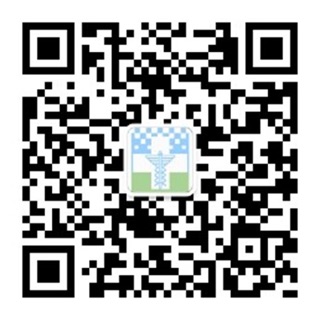 关注后点击 → 我要体检 → 体检预约 →北京市研究生招生体检 → 进行预约（无需在线缴费）   体检时间：周一至周五上午 7:30-10:30持表体检（需空腹）体检地点：北京市中关村医院（中关村南路12号）4楼体检中心（坐车到海淀黄庄，下车后往北1000米，中科大厦东500米；或坐车到海龙大厦后，往南500米，往东家乐福对面）体检费：128元（医院收取）注意医院不接待个人体检，必须持学校统一发放的体检表